LISTA DE ÚTILES ESCOLARES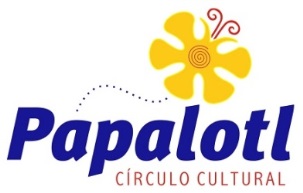 1° de primaria “Tiburones Blancos”Ciclo Escolar 2018–2019  4 paquetes de conos desechables.   1 pelota de  de diámetro para psicomotricidad.   2 lápices mirado #2 ½  marcado con su nombre.    1 borrador de migajón.   1 sacapuntas de plástico con depósito.   1 caja de colores de madera.   1 resistol de barra grande.    1 tijeras  medianas punta redonda.   1 regla de 30 cm.1 mantelito de plástico.1 camiseta usada talla grande (para actividades de pintura).   1 estuche escolar (color liso sin personajes).   4 cuadernos  forma italiana de 100 hojas para: Matemáticas (cuadrícula grande pasta blanca).Español ( de rayas pasta azul rey).Exploración de la Naturaleza y la sociedad (de rayas pasta verde). Inglés (de rayas  pasta amarilla). 1 cuaderno de rayas para “Diario”, forrado al gusto del niño (distinto al resto de las libretas). 1 Libreta de tareas.NOTAS:Todos los materiales deberán llevar el nombre y grado del niño, los cuadernos se forrarán con contac y papel lustre del color. Los libros solamente contac. Los cuadernos y libros deberán tener su etiqueta del grupo con los  siguientes datos: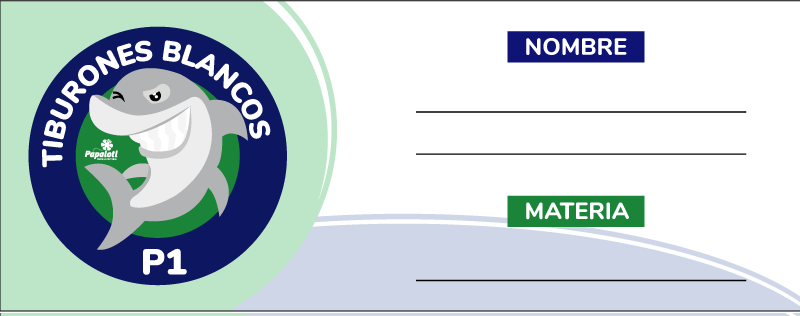 Los siguientes artículos se venderán en la escuela:Las etiquetas institucionales.Paquete de libros de apoyo.Estuche escolar.En el transcurso del ciclo escolar y según el proyecto a desarrollar, se le solicitará  material de re-uso.El uniforme se portará desde el primer día de clase, TENIS TOTALMENTE NEGROS. (No  rayas plateadas, no figuras, etc.), calcetas o tines blancosSe regresará al niño que no porte el uniforme reglamentario y completo.